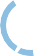 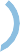 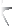 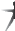 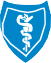 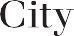 A Healthier You (AHY) Participation Report Request FormPlease complete this form and return to AHY@BlueKC.com for processing.*Please note if you will require new hires to complete the data components**Based on current regulations, a wellness program offering an incentive that requires individuals to provide health information by completing a Health Risk Assessment and/or Biometric Screening is not voluntary. Blue KC recommends if you are using Health Risk Assessment and/or Biometric Screening participation data to award incentives, please review your design with your legal team to ensure compliance with current EEOC regulations.TODAY’S DATE:GROUP NAME:A HEALTHIER YOU CONTACT:AHY@BLUEKC.COMGROUP ID NUMBER:PARTIPATION DATA SHARING POLICYParticipation data will be shared monthly prior to the completion deadlines provided on this form.The final completion report will be provided following the completion deadlines submitted on this form. Participation data will include Active Blue KC Medical Subscribers A Healthier You Engagement Report will be provided bi-annually based on Wellness Program Year to demonstrate overall participation and engagement in the various aspects of AHY portal.Participation data will be shared monthly prior to the completion deadlines provided on this form.The final completion report will be provided following the completion deadlines submitted on this form. Participation data will include Active Blue KC Medical Subscribers A Healthier You Engagement Report will be provided bi-annually based on Wellness Program Year to demonstrate overall participation and engagement in the various aspects of AHY portal.Participation data will be shared monthly prior to the completion deadlines provided on this form.The final completion report will be provided following the completion deadlines submitted on this form. Participation data will include Active Blue KC Medical Subscribers A Healthier You Engagement Report will be provided bi-annually based on Wellness Program Year to demonstrate overall participation and engagement in the various aspects of AHY portal.CLIENT CONTACT NAME AND EMAIL ADDRESS:PARTICIPATION DATA REQUESTEDIndicate with an X which data elements are needed for participation reporting. Indicate with an X which data elements are needed for participation reporting. Indicate with an X which data elements are needed for participation reporting. HEALTH RISK ASSESSMENTCOMPLETION DEADLINEBIOMETRIC SCREENINGCOMPLETION DEADLINEPOINTSInsert Number of Points needed to reach for reporting purposesCOMPLETION DEADLINEEMPLOYER SPONSORED INCENTIVESpecify what your internal group incentive isSpecify what your internal group incentive isSpecify what your internal group incentive isPREVENTIVE EXAMData Extract Agreement RequiredData Extract Agreement RequiredData Extract Agreement RequiredOTHER REQUESTSContact AHY@BlueKC.com for data requests not captured on this formContact AHY@BlueKC.com for data requests not captured on this formContact AHY@BlueKC.com for data requests not captured on this form